附件2安溪县财政局处理政府信息公开申请流程图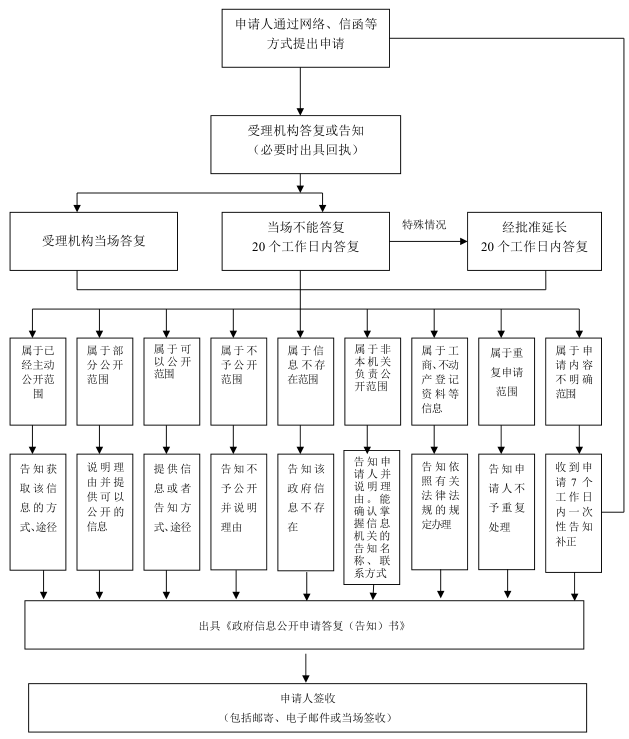 